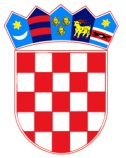        REPUBLIKA HRVATSKA BRODSKO – POSAVSKA ŽUPANIJA             OPĆINA  BEBRINA                 Općinsko vijeće	KLASA: 320-01/18-01/14URBROJ: 2178/02-03-18-1Bebrina, 7. rujna 2018. godine Na temelju članka 66. Zakona o poljoprivredi („Narodne novine“ broj 30/15) i članka  32. Statuta općine Bebrina („Službeni vjesnik Brodsko-posavske županije“ broj 02/2018) i Odluci o dodjeli potpora za pripremu i provedbu projekata financiranih iz sredstava EU fondova za korisnike s područja Općine Bebrina („Službeni vjesnik Brodsko-posavske županije“ broj 19/2017. ), Općinsko vijeće općine Bebrina na svojoj 13. sjednici održanoj 7. rujna 2018. godine, donijelo je PROGRAMpotpora u poljoprivredi na području Općine Bebrinaza 2018. godinuUVODNE ODREDBEI.	Programom potpora u poljoprivredi na području Općine Bebrina za 2018. godinu (u daljnjem tekstu: Program) utvrđuju se aktivnosti u poljoprivredi za koje će Općina Bebrina u 2018. godini dodjeljivati potpore male vrijednosti te kriteriji i postupak dodjele istih.		Potpore podrazumijevaju dodjelu bespovratnih novčanih sredstava iz Proračuna Općine Bebrina.	Ovaj Program donosi se u cilju poticanja razvoja poljoprivrede na području Općine Bebrina. Program je izrađen u svrhu davanja potpora u što više segmenata i grana poljoprivredne proizvodnje. U ovaj Program ulaze potpore čijim će se provođenjem nastojati utjecati na brži, kvalitetniji i suvremeniji razvoj poljoprivrede na području Općine Bebrina, odnosno pokušati usmjeriti u kvalitetniju poljoprivrednu proizvodnju.	 Cilj dodjele potpora je pomoć u razvoju ruralnog prostora kroz povećanje i modernizaciju primarne poljoprivredne proizvodnje, stvaranje povoljnijih uvjeta za bavljenje poljoprivrednom proizvodnjom, povećanje kvalitete i konkurentnosti poljoprivrednih proizvoda, bolje iskorištenje resursa i povećanje broja zaposlenih kroz razvoj poljoprivrede sa svrhom zadržavanja stanovništva na ruralnom području, kako bi se očuvale njegove vrijednosti i iskoristile prednostiPODRUČJE PRIMJENEII.	Potpore male vrijednosti dodjeljuju se sukladno pravilima EU o pružanju državne potpore poljoprivredi i ruralnom razvoju propisanim Uredbom komisije (EZ) br. 1408/2013 od 18. prosinca 2013. godine o primjeni članaka 107. i 108. Ugovora o funkcioniranju Europske unije na potpore de minimis u poljoprivrednom sektoru (u daljnjem tekstu: Uredba de minimis).	Sukladno članku 1. Uredbe de minimis, ovaj se Program primjenjuje na potpore dodijeljene poduzetnicima koji se bave primarnom proizvodnjom poljoprivrednih proizvoda, uz iznimku:potpora čiji je iznos određen na temelju cijene ili količine proizvoda stavljenih na tržište,potpora djelatnostima vezanima uz izvoz, to jest potpora koje su izravno vezane uz izvezive količine, potpora za osnivanje i upravljanje distribucijskom mrežom ili za neke druge tekuće troškove vezane uz izvoznu djelatnost,potpora uvjetovanih korištenjem domaćih umjesto uvoznih proizvoda.	Sukladno članku 2. Uredbe de minimis, poljoprivredni proizvod znači proizvod iz Priloga I. Ugovora o funkcioniranju Europske unije, uz iznimku proizvoda ribarstva i akvakulture obuhvaćenih Uredbom Vijeća (EZ) br. 104/2000.III.	Općina Bebrina kao davatelj potpore male vrijednosti (u daljnjem tekstu: Općina) će u 2018. godini dodjeljivati potpore za slijedeće aktivnosti :Poticanje pripreme i provedbe projekata koji će se financirati iz fondova Europske unije sufinanciranjem izrade dokumentacijePotpora se dodjeljuje za uslugu izrade dokumentacije neophodne za prijavu projekta na natječaj za sredstva EU fondova.KORISNICI	Korisnici ovog Programa mogu biti poljoprivredna gospodarstva upisana u Upisnik  poljoprivrednih gospodarstava, sa sjedištem, odnosno prebivalištem na području Općine Bebrina. 	Korisnik treba biti upisan u Upisnik poljoprivrednih gospodarstava kao nositelj poljoprivrednog gospodarstva.	Poljoprivredno gospodarstvo je pravna ili fizička osoba, a djeluje kao obiteljsko poljoprivredno gospodarstvo, obrt, trgovačko društvo ili zadruga.Potpore temeljem ovog Pravilnika mogu ostvariti pravne osobe (mikro poduzeća) koja se bave primarnom poljoprivrednom proizvodnjom, te imaju maksimalno 10 zaposlenih. Potpore se ne mogu odobriti podnositeljima u stečaju, postupku likvidacije (zatvaranja).Prihvatljivi korisnici su oni koji ispunjavaju i sljedeće uvjete:imaju podmirene sve dospjele obveze prema Općini Bebrina,koji su namjenski utrošili već dodijeljene potpore Općini Bebrina ukoliko su ih ostvarili u ranijim razdobljimaIV.	Općina je u Proračunu za 2018. godinu osigurala sredstava za sufinanciranje pripreme i provedbe projekata u poljoprivredi koji će se prijavljivati za sredstva EU fondova.   	Općina će subvencionirati pripremu i provedbu projekata u poljoprivredi, ali ne više od 5.000,00 kn po korisniku.	Subvenciju za troškove projekata u poljoprivredi koji će se prijavljivati za sredstva EU fondova odobrava Općinski načelnik temeljem Zahtjeva za subvenciju koji se podnosi Jedinstvenom upravnom odjelu. Uz zahtjev, podnositelj prijave prilaže odgovarajuću dokumentaciju. 	Javni poziv objavljuje se na oglasnoj ploči i web stranici Općine Bebrina, u kojem će se utvrditi rokovi i postupak podnošenja zahtjeva za dodjelu potpora s pripadajućom dokumentacijom.	Zahtjevi se rješavaju prema redoslijedu dospijeća, odnosno do utroška sredstava planiranih za proračunsku godinu.	Prilikom administrativne kontrole Zahtjeva za potporu utvrđuje se pravovremenost, potpunost, udovoljavanje propisanim uvjetima i kriterijima, te iznos prihvatljivih troškova. 	Nepravovremeni i nepotpuni Zahtjevi za potporu ne razmatraju se te se podnositelj zahtjeva o istom obavještava.	Potrebna dokumentacija koja se prilaže kod podnošenja zahtjevu za subvenciju:-	dokaz da je podnositelj zahtjeva upisan u Upisnik poljoprivrednih gospodarstava,-	račun o izrađenoj dokumentaciji,-	dokaz o plaćanju računa,-	preslika žiro-računa/IBAN,-	izjava o potpori male vrijednosti. 	Prijave se rješavaju prema redoslijedu zaprimanja, odnosno do utroška planiranih sredstava za proračunsku godinu na koju se poziv odnosi. 	Odluku o isplati subvencije donosi Općinski načelnik na osnovu kojeg će se vršiti isplata podnositeljima zahtjeva za subvenciju.V.	Podnositelju zahtjeva odobrit će se potpora ukoliko isti ispunjava sve uvjete iz ovog Programa.	Sukladno članku 3. Uredbe de minimis, ukupni iznos potpora male vrijednosti  koji je dodijeljen pojedinom korisniku ne smije prijeći iznos od 15.000,00 EUR tijekom bilo kojeg razdoblja od tri fiskalne godine te se ta gornja granica primjenjuje bez obzira na oblik potpore ili svrhu potpore.	Slijedom prethodnog stavka, podnositelj zahtjeva nema pravo na potporu za koju je podnio zahtjev ukoliko ukupne potpore dodijeljene podnositelju zahtjeva tijekom razdoblja od tri fiskalne godine prelaze iznos utvrđen člankom 3. Uredbe de minimis, bez obzira na izvor javnih sredstava i program po kojem je potpora dodijeljena.	Sukladno članku 6. Uredbe de minimis, podnositelj zahtjeva mora svom zahtjevu priložiti izjavu o iznosima dodijeljenih potpora male vrijednosti u sektoru poljoprivrede iz drugih izvora tijekom prethodne dvije fiskalne godine i u tekućoj fiskalnoj godini.VI.	Općina je dužna korisniku potpore dostaviti obavijest da mu je dodijeljena potpora male vrijednosti sukladno Uredbi de minimis.	Korisnik potpore dužan je omogućiti davatelju potpore kontorlu namjenskog trošenja sredstava potpore.	Korisnik koji nenamjenski utroši odobrena sredstva, dužan je odobrena sredstva vratiti igubi pravo slijedećih pet godina na poticajna sredstva Općine Bebrina.ZAVRŠNE ODREDBEVII.	Općina će objaviti javni poziv za dodjelu potpora iz ovog Programa putem oglasne ploče i internet stranice Općine Bebrina, u kojem će se utvrditi rokovi i postupak podnošenja zahtjeva za dodjelu potpora s pripadajućom dokumentacijom.VIII.	Ovaj Program objavit će se u „Službenom vjesniku Brodsko-posavske županije“, a stupa na snagu po dobivanju pozitivnog mišljenja Ministarstva poljoprivrede o usklađenosti s potporama male vrijednosti u sektoru poljoprivrede.OPĆINSKO VIJEĆE OPĆINE BEBRINA                                                                                                       PREDSJEDNIK VIJEĆA										  Mijo Belegić, ing.Dostaviti:Ministarstvo poljoprivrede         Odjel za državne potpore u poljoprivredi, Zagreb  Dosje sjednica,Pismohrana, Objava u Službenom vjesniku BPŽ